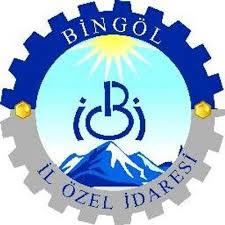 BİRİNCİ BÖLÜMAmaç, Kapsam, Dayanak, TanımlarAmaç ve Kapsam         Madde 1-(1) Bu yönetmeliğin amacı Bingöl İl Özel idaresi tarafından yapılmış ve yapılacak olan sulama tesisleri ve T.İ.G.H 'nin işletme, bakım ve onarım hizmetlerinin ne şekilde nasıl ve kimler tarafından yapılacağına ilişkin usul ve esasları belirlemektir.Dayanak            Madde 2-(l)- Bu yönetmelik 3202 ( Değişik 5286 )sayıh Köye Yönelik Hizmetler Hakkında Kanun, 442 Sayılı Köy Kanunu, 5326 sayılı Kabahatler Kanunu.6183 sayılı Amme Alacaklarının Tahsil Usulü Hakkındaki kanun,7201 sayılı Tebligat Kanunu, 442 sayılı Tahsilat Tebliği ve 5302 sayılı İl Özel İdaresi Kanunu'na dayanılarak hazırlanmıştır.Tanımlar   Madde 3-( 1) Bu yönetmelikte geçen          a) Bakım : İşletmeye açılmış sulama tesisi ile T.İ.G.H.' nin devamlı olarak hizmette tutulması için gerekli çalışmaları.          b) Cazibeli Sulama Tesisi.: Sulama suyunun temininde , iletiminde ve dağıtımında ilave güç kaynağı gerektirmeyen sulama suyundan meydana getirilen sulama tesisini,           c) Genel Sekreterlik:  Bingöl İl Özel idaresi Genel Sekreterliği           ç) H.İ.S. ( Hayvan İçme suyu ) Göleti: Yağışların ve sel sularının zararlarını Önleyici ve depolayıcı. Hayvanlara içme suyu temini amacıyla, ayrıca hayvanların mevsimlik toplam su ihtiyacından fazla su depolandığında ihtiyaç olması halinde sulama amaçlıda kullanılabilmek için inşa edilen gövde yüksekliği 10 m. geçmeyen depolama tesislerini,          d) İl Genel Meclisi  : Bingöl İl Genel Meclisini.          e) İl Encümeni      	: Bingöl İl Encümenini,           f) İdare	  		: Bingöl İl Özel idaresini,       g) İşletme      		: Tesisi devralıp işleten sulama kooperatifi, muhtarlık, belediye veya sulama birliğini.         h) Sulama Tesisi     :Tarımsal sulama için meydana getirilmiş sulama suyunun temin edildiği yer ile suyun tarım arazisine verildiği yer arasında kalan ve ayrıca sulanan tarım arazisinde bulunan her türlü mühendislik yapısı, makine tesis ile bunların işletilmesi için kullanılan donatımının toplamını,         ı) Sulama Göleti Tesisi     : Yağışların ve sel sularının zararlarını önleyici ve depolayıcı tarım arazileri için sulama suyu amaçlı inşa edilen gövde dolgusu 1.000.000 m3"ü, depolama hacmi 10.000.000 m3'ü göl aynası alanı 1.000.000 m2'yi geçmeyen (ön ÇED gerektirmeyen) depolama tesislerini,        i) Sulama Kooperatifi : Kooperatifler kanununa göre kurularak , sulama tesislerinin işletilmesi, bakım ve onarım için sulama kooperatifleri ana sözleşmesi çerçevesinde faaliyet gösteren kooperatifi,         j) Sulama Birlikleri       : 5355 sayılı Mahalli İdare Birlikleri kanununa tabi olarak kurulan ve tüzel kişiliğine sahip Sulama Birliklerini,        k) Onarım : Sulama tesisi ve T.İ.G.H 'nde meydana gelen ve bakım hizmetleri ile giderilemeyen yenileme, geliştirme ve onarım çalışmalarını.         l) Terfili( Elektro pompajlı) Sulama Tesisi   : Daha üst kotlara su temininde ilave güç kaynağına ihtiyaç duyulan sulama tesisi veya basınçlı sistemleri oluşturmak için güç kaynağı gerektiren sulama tesisini,          m) T.İ.G.H.       :Tarla içi geliştirme hizmetlerini (toprak ıslahı, tarla içi açık drenaj kanalları, kapalı drenaj (yeraltı drenajı) arazi toplulaştırması, arazi tesviyesi,yüzey tahliye,tarla grup yollan ve sanat yapılarını (inlet,tarla ve yol geçitleri )’nı,         n) Müdürlük    : Plan Proje Yatırım İnşaat ile Su ve Kanal Hizm. Müdürlüğünü,         o) Valilik          : Bingöl Valiliğini,          p) Yer altı suyu Sulama Tesisi: D.S.İ Genel Müdürlüğünce açılan derin kuyulardan sulama suyu temin edilerek meydana getirilen sulama tesisini, ifade eder.İKİNCİ BÖLÜM                                  Tesislerin İşletilmesi İle İlgili HususlaTesislerin devredilmesi       Madde 4-(l) İdare tarafından yapılmış sulama tesisleri ve T.İ.G.H.'inde;         a- Yeraltı suyu sulama tesisleri; DSİ Genel Müdürlüğünce yeraltı suyunun işletmeye yeter miktarda bulunmasından sonra kurdurulacak Sulama Kooperatifleri''ne         b-Terfili (Elektro pompajlı) sulama tesisleri ve sulama göletleri tesisleri; mevcutsa sulama kooperatiflerine, kooperatif henüz kurulmamış ise muhtarlık veya beIediyelere. (Terfili sulama tesisleri ve sulama göletleri yatırım programına alınırken kooperatif kurmuş olanlara öncelik tanınır.)        c-Cazibeli sulama tesisleri: İnşaatlarının tamamlanmasından sonra belediye veya muhtarlıklara, ancak büyük sulama tesisleri ile işletme masrafı gerektirenlerden çiftçilerin istekli olması halinde sulama kooperatiflerine.         ç- T.İ.G.H.; İmalatların tamamlanmasından sonra, 6200 sayılı Devlet Su İşleri Umum Müdürlüğü teşkilat ve vazifeleri hakkında kanunun ilgili maddesi gereğince,hizmet alanı içerisindeki Sulama Birliğine;        Yönetmelik ekindeki devir sözleşmesi ile devredilerek işletme bakım ve onarımları gerçekleştirilir.        Tesislerin işletme masrafları        Madde 5- (1) Tesislerin idare ve işletme masrafları tesisi işleten muhtarlık , kooperatif veya Sulama Birliği tarafından belirlenecek ve işletme ücreti kullanıcılardan alınacaktır.Birden fazla işletmeci bulunması        Madde 6- (1) Proje sahasında birden fazla işletmeci bulunması halinde, İdare projenin çalışma esasları ve verimliliğini göz önünde bulundurarak uygun gördüğü kooperatife tesisin bir kısmını veya tamamını ilgili kooperatiflere devredebilir. Bir tesisin iki kooperatife kısmen devredilmesi durumunda, şartları İdare tarafından belirlenerek hazırlanan protokolün işletmeciler tarafından imzalanmasından sonra İdare tarafından onaylanması ile devir işlemleri tamamlanır. İşletmecinin tesisi devir almaması durumu        Madde 7-(l) Yapımı tamamlanan tesisin işletmeci tarafından teslim alınmak istememesi durumunda; söz konusu tesisin devri yazılı olarak işletmeciye bildirilir. Onbeş gün içerisinde işletmeci tarafından herhangi bir itiraz olmaması durumunda tesisin devri işletmeciye kabul edilmiş sayılır. İtiraz olması durumunda, konu idare tarafından tekrar incelenir varsa eksikler tamamlandıktan sonra devir işlemleri yapılmış olur.   Tesislerin farklı amaçlarla kullanılabilmesi Madde 8-(l) Yapımı tamamlanarak sulama kooperatifleri muhtarlıklar belediyelere veya sulama birliklerine devredilen tesislerinden öncelikle tesisin proje sahası içinde yer alan tarım arazileri faydalanır. Sulama Tesisleri, tarımsal sulama amacıyla tesis edildiğinden başka amaçlarla kullanılamaz. Ancak Sulama amacının ortadan kalkması ve/veya tesisin başka amaçla kullanılması ihtiyacı veya talebi olması halinde İdarenin kuracağı üç kişilik bir komisyon tarafından ihtiyaç sahibinin projesi incelenerek işletme şartnamesi ve işletme ücreti belirlenir. Tesisle ilgili belirlenen yeni durum İdare tarafından işletmeciye bildirilir.Tesislerin farklı amaçlarla kullanılması halinde müeyyideler  Madde 9- (1) İşletmecinin tesisin devir sözleşmesi ve eklerindeki hükümlere ısrarla uymaması, tesisin amacından uzaklaşması veya tesisin esneklik veya güvenliğinin ve kamu yararına işletilmesinin tehlikeye düşmesi ve buna benzer sair hallerde bu sözleşmeyi İdare hiçbir işleme lüzum kalmaksızın bozmaya yetkilidir.Bozma durumunun işletmeciye bildirilmesini izleyen 30 gün içinde işletmeci tesisin, devir sözleşmesine konulan, tesisi İdareye bırakmaya, elini çekmeye ve tesisi eksiksiz olarak işler durumda İdareye teslim etmek zorundadır.Verimlilik denetimi  Madde 10- (l)-İl Özel İdaresi sulama tesislerinin ve T.İ.G.H nin amacına uygun işletilip işletilmediğini ve projesindeki değerlere uygun verimlilikte çalıştırılıp çalıştırılmadığını tesisin projesindeki değerlerini esas alarak tayin, tespit eder ve denetler. Tesislerin verimli çalıştırılması için İl Özel İdaresinin önerilerine uyulması zorunludur. Sulama Kooperatifleri Ana Sözleşmesinin 109-F ve 110'uncu maddelerine dayanarak İdarenin görevlendireceği bir personel mahallinde kooperatif genel kuruluna  katılarak  sulama  tesisinden  faydalanan  çiftçilerden  alınan   sulama beyannamesi ve işletme bakım ve onarım giderlerine göre devir alan kuruluşun yetkili organları ile birlikte sulama çizelgesini ve sulama ücretini düzenler. Tesislerin acil bakım ve onarım ihtiyaçlarının karşılanabilmesi amacıyla birliklerde kooperatif Genel Kurulunda yedek ödenek gündeme alınarak belirlenir. Muhtarlıklar veya Belediye devredilen tesislerde yıllık Yedek ödenekler miktarları belirlenerek Kaymakamlıklara ve İdareye bildirilir. Yedek ödenekler tesislerin bakım ve onarımı için kullanılır. Köylere yapılacak limit yardımları  Madde 11- (1) Kullanılmakta olan tesislerde bakım-onarım, tamamlama yada yeni bir  tesis inşa etmek amacıyla malzeme talep edilmesi durumunda, İdare uygun görmesi halinde her yıl belirlenecek olan limit yardım esasları çerçevesinde malzeme ve araç gereç yardımı yapabilir.Madde 12- (1) Kullanılmakta olan veya yeni kullanıma açılan mahalli sulama tesislerindeki bakım-onarım, tamamlama ya da yeni tesis inşaa etmek amacıyla her türlü araç çalıştırılması tesisten faydalanan çiftçiler tarafından temin edilerek çalıştırılacak.(2) Her türlü mahalli sulamaya yönelik bakım-onarım veya yeni kullanıma açılan mahalli sulamalarda İdareye araç talebinde bulunulması halinde, idare uygun gördüğü takdirde kiralama şeklinde araç ve gereç çalıştırabilir.ÜÇÜNCÜ BÖLÜM               Tesisin korunması, Sorumluluklar, Cezalar Sorumluluk  Madde 13- (1) Devredilen tesislerinin ve T.İ.G.H nin yapılış amacına uygun olarak işletilmesinden, bakım ve onarımından devir alan kuruluş sorumludur. Ayrıca yapımı tamamlanarak işletmecilere devredilen gölet, su toplama havuzları ve sulama kanallarında can güvenliği açısından gereken tedbirlerin alınmasından , ilgili uyarıcı levhaların asılmasından tesisi devralan kuruluş sorumludur. Tesisin korunması Madde 14- (1) Sulama kooperatifleri, muhtarlıklar, belediyeler ve Sulama Birlikleri işletme bakım ve onarımları yapılan sulama tesislerinin tahrip edilmesi bozulması ve zarar verilmesi ile su kaynağının kirletilmesi halinde sorumlular hakkında 5302 sayılı İl Özel İdaresi kanunu ve 442 Sayılı Köy Kanunu hükümlere göre yasal işlem yapılır.Geçiş izni Madde 15- (1) İdareye ait her türlü tesislerden geçiş hakkı isteyen şahıs, kurum ve kuruluşlar İdareden izin almak zorundadır. İdare, maliyetin İl Özel İdaresi hesabına yatırılması veya tesisin yapılacak onarım projelerinin İdare tarafından onaylanması ve tesisin çalışır vaziyette teslim edilmesi şartlarını içeren protokolü hazırlayacaktır. Protokol İl Özel İdaresi tarafından Genel Sekreter veya görevlendireceği bir yetkilice imzalanacaktır.İdari yaptırımlar Madde 16- (1) İl Özel İdaresinin görev ve yetki alanına giren konularda, kanunların verdiği yetkiye dayanarak il genel meclisi tarafından alınan ve usulüne uygun olarak ilan edilen kararlara aykırı davrananlara; fiilleri suç oluşturmadığı takdirde, üçbin ile  onbin Türk Lirası arası idari para cezası verilir. Fiillin bir tüzel kişinin faaliyeti çerçevesinde işlenmesi halinde, bu tüzel kişiye verilecek idari para cezası bir kat artırılır. Birinci fıkrada belirtilen fiillerin yeme, içme, eğlenme, dinlenme, yatma, bakım ve temizlenme gibi ihtiyaçlarla ilgili ticaret, sanat ve meslekleri yapanlar tarafından işlenmesi durumunda, ayrıca üç günden yedi güne kadar işyerinin kapatılmasına karar verilir. İl Özel İdaresinin görev ve sorumluluk alanında bulunan tesislere herhangi bir zarar verilmesi durumunda, İl Özel İdaresince eski duruma getirilerek yapılan masraflar % 30 fazlasıyla zarar verenden tahsil edilir. 55 inci maddede öngörülen idari yaptırımlara İl Encümeni tarafından karar verilir. Ancak Vali veya Kaymakam, fiilin işlendiğini tespit ettirdiğine, Üçbin Türk Lirası idari para cezasına ve üç güne kadar işyerinin kapatılmasına karar verebilir.Tutanak düzenlenmesi         Madde 17- (1) Cezayı gerektiren işlem ve eylemleri yapanlar hakkında İl Özel İdaresinin yetkili personeli tarafından tespit tutanağı düzenlenir. Tutanakta yasağa aykırı olarak yapılan işlem ve eylemin yeri, zamanı, niteliği ve aykırı olduğu mevzuat hükmü gösterilir. Tutanak, işlem ve eylemin yapıldığı yerde düzenlenir ve taraflarca imzalanarak bir örneği cezai müeyyide uygulanacak kişiye, diğer örneği on gün içinde İl Özel İdaresine verilir. İlgilinin tutanağı imzalamaktan veya almaktan kaçınması veya bulunamaması halinde, durum tutanağa yazılır ve bu halde tutanak ilgili muhtarlığa verilmek suretiyle kendisine tebliğ edilmiş sayılır.Tutanağa itiraz           Madde 18- (1) Haklarında tespit tutanağı düzenlenenler tebliği tarihinden itibaren on beş gün içinde İl Özel İdaresine itiraz edebilir. İtiraz İlçelerde Kaymakamlıklar kanalıyla yapılabilir. Kaymakamlıklara yapılan itirazlar yedi gün içinde İl Özel İdaresine gönderilir. İtiraz edilen veya edilmeyen tespit tutanakları on beş (15) gün içinde İl Encümeni tarafından karara bağlanır.Kararların tebliği           Madde 19-(1) Bu yönetmeliğe göre verilen ceza kararları 11.02.1959 tarihli ve 7201 sayılı Tebligat Kanunu hükümlerine göre tebliğ edilir. Yargı mercilerine yapılacak müracaat, para cezalarının yürütülmesini durdurmaz. İdari yaptırımların uygulanması          Madde 20-(1) Para cezaları tebliği tarihinden itibaren otuz gün içinde İl Özel İdaresi hesabına yatırılmadığı taktirde,  6183 sayılı Amme Alacaklarının Tahsil Usulü Hakkında Kanun hükümlerine göre tahsil edilir.          (2) İşyeri kapatma yaptırımı, yaptırımı süresince işyerinin mühürlenmesi suretiyle uygulanır.   Yürürlük       Madde 21-(1) Bu yönetmelik İl Genel Meclisinin kararının onaylandığı tarihi itibariyle yürürlüğe girer.Yürütme      Madde 22-(l) Bu yönetmelik hükümleri Bingöl Valisi tarafından yürütülür.İl Genel Meclisinin 05.08.2022 tarih ve 196 sayılı kararı ile tasdik edilmiştir. 